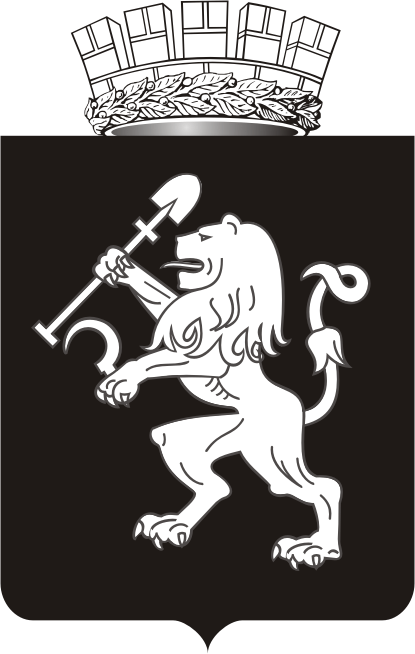 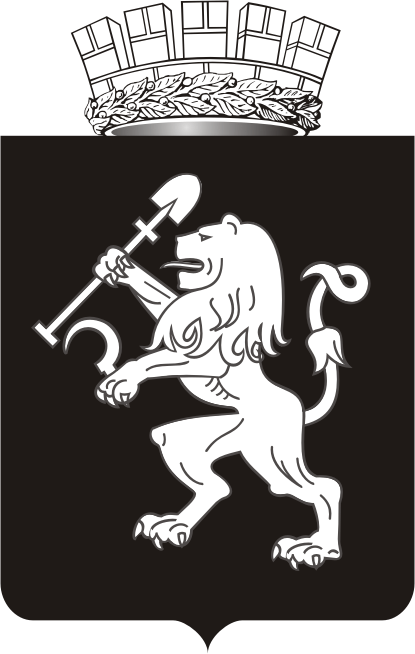 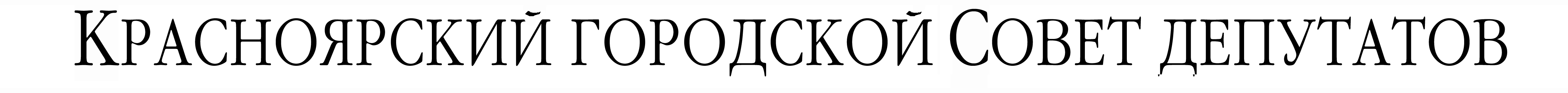 от 28.04.2020 № В-97Об особенностях применения решения Красноярского городского Совета депутатов от 11.10.2012 № В-323 «Об аренде муниципального имущества города Красноярска и методиках определения размера арендной платы» в связи с распространением новой коронавирусной инфекции (2019-nCoV)В целях поддержки субъектов малого и среднего предпринимательства 
и социально ориентированных некоммерческих организаций в связи 
с распространением новой коронавирусной инфекции (2019-nCoV), на основании Федерального закона от 21.12.1994 № 68-ФЗ «О защите населения 
и территорий от чрезвычайных ситуаций природного и техногенного характера», Федерального закона от 24.07.2007 № 209-ФЗ «О развитии малого 
и среднего предпринимательства в Российской Федерации», Федерального закона от 01.04.2020 № 98-ФЗ «О внесении изменений в отдельные законодательные акты Российской Федерации по вопросам предупреждения 
и ликвидации чрезвычайных ситуаций», постановления Правительства Красноярского края от 16.03.2020 № 152-п «О введении режима повышенной готовности в связи с угрозой распространения в Красноярском крае новой коронавирусной инфекции (2019-nCoV)», руководствуясь статьями 28, 65 Устава города Красноярска, Красноярский городской Совет депутатов РЕШИЛ:Установить, что Методика определения арендной платы за пользование объектами нежилого фонда города Красноярска, утвержденная решением Красноярского городского Совета депутатов от 11.10.2012 № В-323 «Об аренде муниципального имущества города Красноярска и методиках определения размера арендной платы», применяется с учетом положений, установленных настоящим решением.Размер арендной платы за период с 1 апреля 2020 года по 30 июня 2020 года для субъектов малого и среднего предпринимательства и социально ориентированных некоммерческих организаций (за исключением государственных учреждений) за объекты нежилого фонда, за исключением объектов, переданных в аренду по результатам проведения торгов, определяется по формуле:        А1=Ап*К(чс), где:А1 – арендная плата в месяц (рублей);Ап – ежемесячный размер арендной платы, определяемый по формуле, руб./мес.;  К(чс) – коэффициент, применяемый в связи с введением режима повышенной готовности на территории Красноярского края вследствие распространения новой коронавирусной инфекции (2019-nCoV), равный 0,01.Размер арендной платы за пользование объектами нежилого фонда (за исключением объектов, переданных в аренду по результатам проведения торгов), внесенной арендаторами - субъектами малого и среднего предпринимательства и социально ориентированными некоммерческими организациями (за исключением государственных учреждений) в период с 1 апреля 2020 года до вступления в силу настоящего решения, подлежит перерасчету в соответствии с пунктом 2 настоящего решения без подачи соответствующего заявления арендатором такого имущества.Если в результате перерасчета размера арендной платы за пользование объектами нежилого фонда (за исключением объектов, переданных в аренду по результатам проведения торгов) в соответствии с пунктом 2 настоящего решения уплаченная сумма размера такой арендной платы превысит исчисленную сумму размера арендной платы, то излишне уплаченная сумма размера арендной платы за пользование объектами нежилого фонда (за исключением объектов, переданных в аренду по результатам проведения торгов) подлежит зачету в счет предстоящих платежей по арендной плате за пользование объектами нежилого фонда.Настоящее решение вступает в силу со дня его официального опубликования, распространяется на правоотношения, возникшие с 1 апреля 2020 года.Контроль за исполнением настоящего решения возложить на постоянную комиссию по бюджету, собственности и экономическому развитию.Председатель Красноярского городского Совета депутатов                                                     Н.В. Фирюлина  Глава   города Красноярска                                       С.В. Еремин